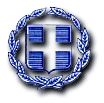 ΕΛΛΗΝΙΚΗ ΔΗΜΟΚΡΑΤΙΑΥΠΟΥΡΓΕΙΟ ΠΑΙΔΕΙΑΣ ΔΙΑΒΙΟΥ ΜΑΘΗΣΗΣ ΚΑΙ ΘΡΗΣΚΕΥΜΑΤΩΝ, ΠΟΛΙΤΙΣΜΟΥ ΚΑΙ ΑΘΛΗΤΙΣΜΟΥΠΕΡΙΦΕΡΕΙΑΚΗ ΔΙΕΥΘΥΝΣΗ Π.Δ. ΕΚΠ/ΣΗΣ Β. ΑΙΓΑΙΟΥ1ο ΓΕΝΙΚΟ ΛΥΚΕΙΟ ΧΙΟΥΤαχ.Δ/νση : 28ης Οκτωβρίου  2, Χριστός ΒαρβάσιΤαχ. Κώδικας: 82100 - ΧίοςΠληροφορίες: Βασιλική  ΚατσάλαΤηλ.: 2271042575, 2271044279- Fax: 2271020086e-mail: mail@1lyk-chiou.chi.sch.gr 		  Χίος  8/10/2012                ΠΡΟΣ:     KΟΙΝ:ΘΕΜΑ :  Υπενθύμιση για τους συναδέλφους φιλολόγουςΟι υποψηφιότητες για το Σύλλογο Φιλολόγων μπορεί να κατατεθούν μέχρι και την Τετάρτη, 10 Οκτωβρίου, ώρα 13.30 στο 1ο Λύκειο (κ. Κατσάλα) τηλ: 42575 και στο τηλέφωνο 43454 (κ. Αυγίκου).Οι εκλογές θα γίνουν την Παρασκευή, 12 Οκτωβρίου 2012 στο 3ο Γυμνάσιο (είσοδος από Ελευθερίου Βενιζέλου) από τις 11 πμ έως τις 3.00μμ.Για το απερχόμενο ΔΣ του Συλλόγου ΦιλολόγωνΟ Πρόεδρος								Ο Γενικός ΓραμματέαςΓεώργιος Κωνσταντινίδης						      Γεώργιος Σφήκας